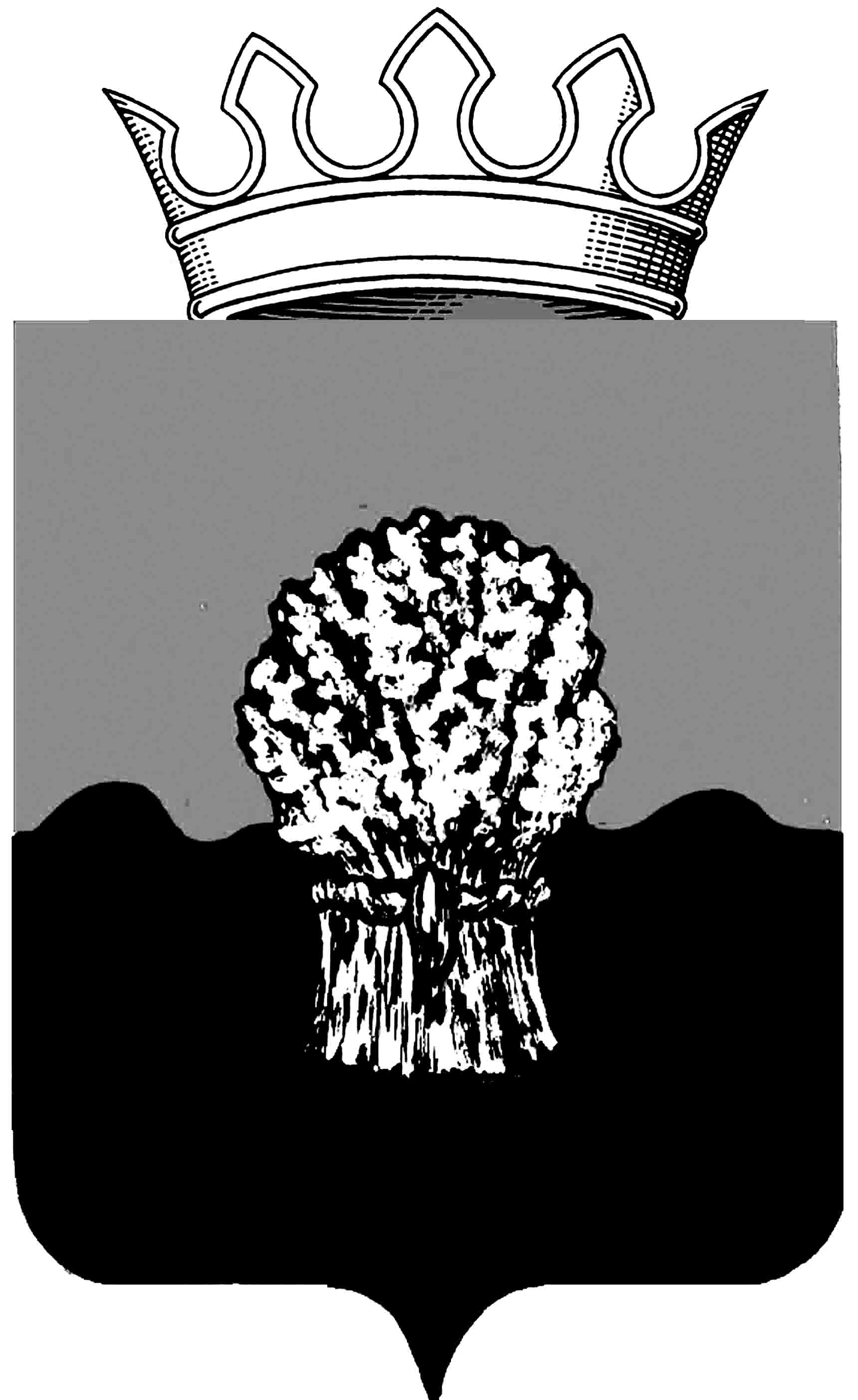 РОССИЙСКАЯ ФЕДЕРАЦИЯ             
САМАРСКАЯ ОБЛАСТЬМУНИЦИПАЛЬНЫЙ РАЙОН СызранскийСОБРАНИЕ ПРЕДСТАВИТЕЛЕЙ ГОРОДСКОГО ПОСЕЛЕНИЯ Балашейкатретьего созываРЕШЕНИЕ  25 октября  2018 года                                                                                № 38О внесении изменений в Правила землепользования и застройки городского поселения Балашейка муниципального района Сызранский Самарской области В соответствии со статьей 33 Градостроительного кодекса Российской Федерации, пунктом 20 части 1 статьи 14 Федерального закона от 6 октября 2003 года № 131-ФЗ «Об общих принципах организации местного самоуправления в Российской Федерации», на основании Приказа Министерства экономического развития Российской Федерации от 1 сентября 2014 года № 540 "Об утверждении классификатора видов разрешенного использования земельных участков" (с изменениями и дополнениями), с учетом заключения о результатах публичных слушаний по проекту изменений в Правила землепользования и застройки городского поселения Балашейка муниципального района Сызранский Самарской области от __ 2018 года, Собрание представителей городского поселения Балашейка муниципального района Сызранский Самарской области РЕШИЛО:1. Внести следующие изменения в Правила землепользования и застройки городского поселения Балашейка муниципального района Сызранский Самарской области, утверждённые решением Собрания представителе городского поселения Балашейка муниципального района Сызранский Самарской области от 27 декабря 2013 № 78 (далее также – Правила):1.1. В Главе  VIII   «Виды разрешенного использования земельных участков и объектов капитального строительства» в статью 22 «Перечень видов разрешенного использования земельных участков и объектов капитального строительства в жилых зонах» в зону Ж 2 включить в раздел «Зона застройки малоэтажными жилыми домами» дополнительно следующий пункт:1.2. В Главе IX Правил «Предельные размеры земельных участков и предельные параметры разрешенного строительства, реконструкции объектов капитального строительства» статью 29  «Предельные размеры земельных участков и предельные параметры разрешенного строительства, реконструкции объектов капитального строительства в жилых зонах и общественно-деловых зонах» строки 19 и 20 представить в следующей редакции:2. Опубликовать настоящее  решение в газете «Вестник Балашейки» и разместить на официальном сайте в сети «Интернет» в течение десяти дней со дня издания.	3. Настоящее решение вступает в силу с момента  его опубликования.Председатель Собрания представителейгородского поселения Балашейкамуниципального района СызранскийСамарской области                                                                                Н.А.ХапугинаВРИО Главы городского поселения Балашейкамуниципального района СызранскийСамарской области                                                                     Н.Н.ТютюнченкоОсновные виды разрешенного использования земельных участкови объектов капитального строительстваОсновные виды разрешенного использования земельных участкови объектов капитального строительстваВид разрешенного использованияДеятельность, соответствующая виду разрешенного использованияВедение огородничества Выращивание плодовых, ягодных, овощных, бахчевых или иных сельскохозяйственных культур, с правом возведения некапитального жилого строения, хозяйственных строений и сооружений№Наименование параметраЗначение предельных параметров в зонах, подзонах:Ж1Ж2Ж3Ж8О119.Минимальный размер земельного участка для ведения огородничества, кв.м.50505020.Максимальный размер земельного участка для ведения огородничества, кв.м.800800800